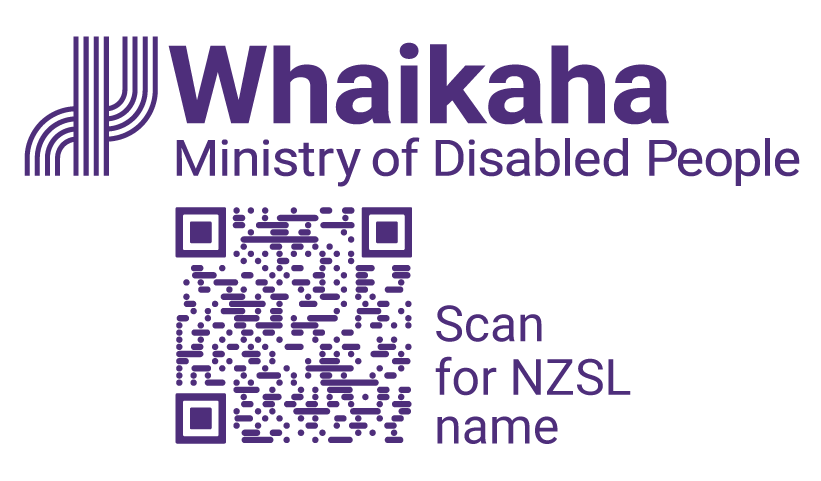 Procurement and Commercial Lead.Adapted in 2024 by Accessible Formats Service, Blind Low Vision NZ, AucklandTN: The logo on the top of the page is Whaikaha Ministry of Disabled People.Procurement and Commercial Lead.Join a collaborative and engaging teamWork in an organisation committed to accessibility and equityLead procurement and commercial activities in a Wellington based roleJoin us in this newly created role and use your Procurement, Commercial and Commissioning experience to support the work we do to improve social outcomes for disabled people.Ko wai mātou | About Us:Whaikaha – Ministry of Disabled People has a unique mandate of having responsibility to steward change across Government, while commissioning disability support services; as well as transforming how these services are commissioned and delivered.Disabled people expect to have greater choice and control over the supports and services they receive to lead their best life. We are committed to this by strengthening relationships and working in partnership with disabled people, tāngata whaikaha Māori, Pacific disabled people and their whānau.Whaikaha presents an exciting opportunity to make a real difference. The call for “Nothing about us, without us” is an integral part of our operation.Mō tēnei tūranga mahi | About the Role:As the Procurement and Commercial Lead, you will lead and manage our commercial work and oversee a range of end-to-end procurement activities within a commissioning cycle. At the Ministry we commission approximately $2.3b of disability support annually.You will lead our annual procurement planning and provide commercial support and specialist end to end procurement advice across the organisation, while implementing best practice initiatives.You will work closely with our team of Portfolio Managers to coach and mentor them and grow and develop their commercial and procurement knowledge.This role supports an increased focus across the Ministry to strengthen probity and will foster the development, growth and procurement expertise across the commissioning team and the wider organisation.The role plays a pivotal part in strengthening commissioning practice in the Ministry and supporting the implementation of a commissioning framework.Alternate formats of this advertisement and a position description can be found here www.whaikaha.govt.nz/proc-spKo wai koe | About You:You will have strong experience providing end to end senior expertise on commercial and social sector procurement within the government sector. This will be paired with strong knowledge and experience of the New Zealand government procurement policy.You will be a successful leader with strong business acumen and confidence managing projects within the procurement lifecycle. You can identify risks when they arise and de-escalate these as and when required.Your experience in strengthening organisational probity and procurement capability will set you up for success in this role. You are confident building proactive and strong relationships with internal and external stakeholders.To undertake this role successfully, you will be a disabled person or be able to establish credibility and trust with the disability community, as well as having empathy and an understanding of the unique and diverse experiences of disabled people.Mō Te Tono, Mō Te Tirotiro Tātai Tūranga | Apply or View the Position Description:www.whaikaha.govt.nz/proc-spTono Mai | We encourage you to apply:Joining Whaikaha means being part of a whānau that celebrates the diversity each individual brings. Currently, just over 40% of our people identify as disabled people and we want this number to grow. We care about the wellbeing and success of our people and provide a supportive and inclusive working environment where people can thrive and be who they really are. We are committed to the application of Te Tiriti o Waitangi in all levels of our work.Me He Pātai Anō | Further Enquiries:We encourage you to talk to us about any support you need. We want you to present this information in a way that plays to your strengths. For example, you may prefer to use video instead of a traditional CV and cover letter. You might want whānau or a friend to tell us about you or use social media or a PowerPoint presentation. Let’s kōrero about what you need to feel supported in your application.Contact us about the best way for you to apply by emailing us at: PeopleandCulture@whaikaha.govt.nzTe Tono | Application:Please click the ‘Apply’ button to submit your application.If you work for Whaikaha or MSD already – Please apply through the myHR portal. You can do this by clicking the ‘Apply’ button to complete the online application form and upload your CV and cover letter. This will ensure that your employee profile is visible as an internal candidate.Ka Kati Ngā Tono | Applications Close:For closing dates and salary ranges please refer to this job position on www.whaikaha.govt.nz/proc-spWhaikaha has adopted the Ministry of Social Development's (host agency) COVID-19 vaccination policy. This policy applies to all Whaikaha employees and encourages, but does not require, employees to be fully vaccinated for COVID-19 and its variants. Unless the role is identified as requiring vaccination at the time.End of Procurement and Commercial Lead